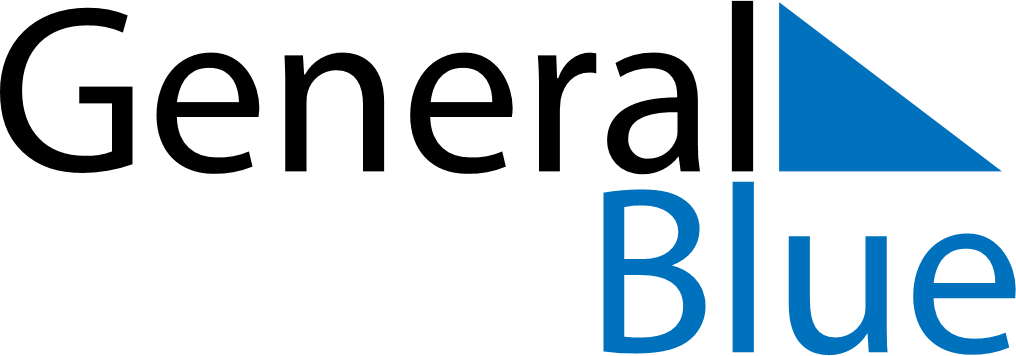 July 2024July 2024July 2024July 2024July 2024July 2024Holstebro, DenmarkHolstebro, DenmarkHolstebro, DenmarkHolstebro, DenmarkHolstebro, DenmarkHolstebro, DenmarkSunday Monday Tuesday Wednesday Thursday Friday Saturday 1 2 3 4 5 6 Sunrise: 4:41 AM Sunset: 10:17 PM Daylight: 17 hours and 36 minutes. Sunrise: 4:42 AM Sunset: 10:16 PM Daylight: 17 hours and 34 minutes. Sunrise: 4:43 AM Sunset: 10:16 PM Daylight: 17 hours and 33 minutes. Sunrise: 4:44 AM Sunset: 10:15 PM Daylight: 17 hours and 31 minutes. Sunrise: 4:45 AM Sunset: 10:15 PM Daylight: 17 hours and 29 minutes. Sunrise: 4:46 AM Sunset: 10:14 PM Daylight: 17 hours and 27 minutes. 7 8 9 10 11 12 13 Sunrise: 4:47 AM Sunset: 10:13 PM Daylight: 17 hours and 25 minutes. Sunrise: 4:48 AM Sunset: 10:12 PM Daylight: 17 hours and 23 minutes. Sunrise: 4:50 AM Sunset: 10:11 PM Daylight: 17 hours and 21 minutes. Sunrise: 4:51 AM Sunset: 10:10 PM Daylight: 17 hours and 19 minutes. Sunrise: 4:52 AM Sunset: 10:09 PM Daylight: 17 hours and 16 minutes. Sunrise: 4:54 AM Sunset: 10:08 PM Daylight: 17 hours and 14 minutes. Sunrise: 4:55 AM Sunset: 10:07 PM Daylight: 17 hours and 11 minutes. 14 15 16 17 18 19 20 Sunrise: 4:56 AM Sunset: 10:05 PM Daylight: 17 hours and 9 minutes. Sunrise: 4:58 AM Sunset: 10:04 PM Daylight: 17 hours and 6 minutes. Sunrise: 4:59 AM Sunset: 10:03 PM Daylight: 17 hours and 3 minutes. Sunrise: 5:01 AM Sunset: 10:01 PM Daylight: 17 hours and 0 minutes. Sunrise: 5:03 AM Sunset: 10:00 PM Daylight: 16 hours and 57 minutes. Sunrise: 5:04 AM Sunset: 9:58 PM Daylight: 16 hours and 54 minutes. Sunrise: 5:06 AM Sunset: 9:57 PM Daylight: 16 hours and 50 minutes. 21 22 23 24 25 26 27 Sunrise: 5:08 AM Sunset: 9:55 PM Daylight: 16 hours and 47 minutes. Sunrise: 5:09 AM Sunset: 9:54 PM Daylight: 16 hours and 44 minutes. Sunrise: 5:11 AM Sunset: 9:52 PM Daylight: 16 hours and 40 minutes. Sunrise: 5:13 AM Sunset: 9:50 PM Daylight: 16 hours and 37 minutes. Sunrise: 5:15 AM Sunset: 9:49 PM Daylight: 16 hours and 33 minutes. Sunrise: 5:16 AM Sunset: 9:47 PM Daylight: 16 hours and 30 minutes. Sunrise: 5:18 AM Sunset: 9:45 PM Daylight: 16 hours and 26 minutes. 28 29 30 31 Sunrise: 5:20 AM Sunset: 9:43 PM Daylight: 16 hours and 22 minutes. Sunrise: 5:22 AM Sunset: 9:41 PM Daylight: 16 hours and 19 minutes. Sunrise: 5:24 AM Sunset: 9:39 PM Daylight: 16 hours and 15 minutes. Sunrise: 5:26 AM Sunset: 9:37 PM Daylight: 16 hours and 11 minutes. 